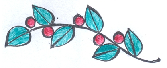 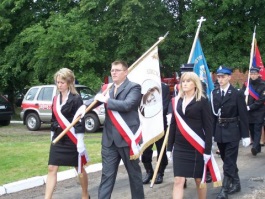 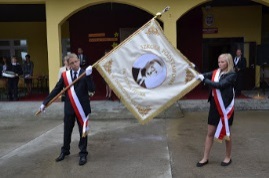 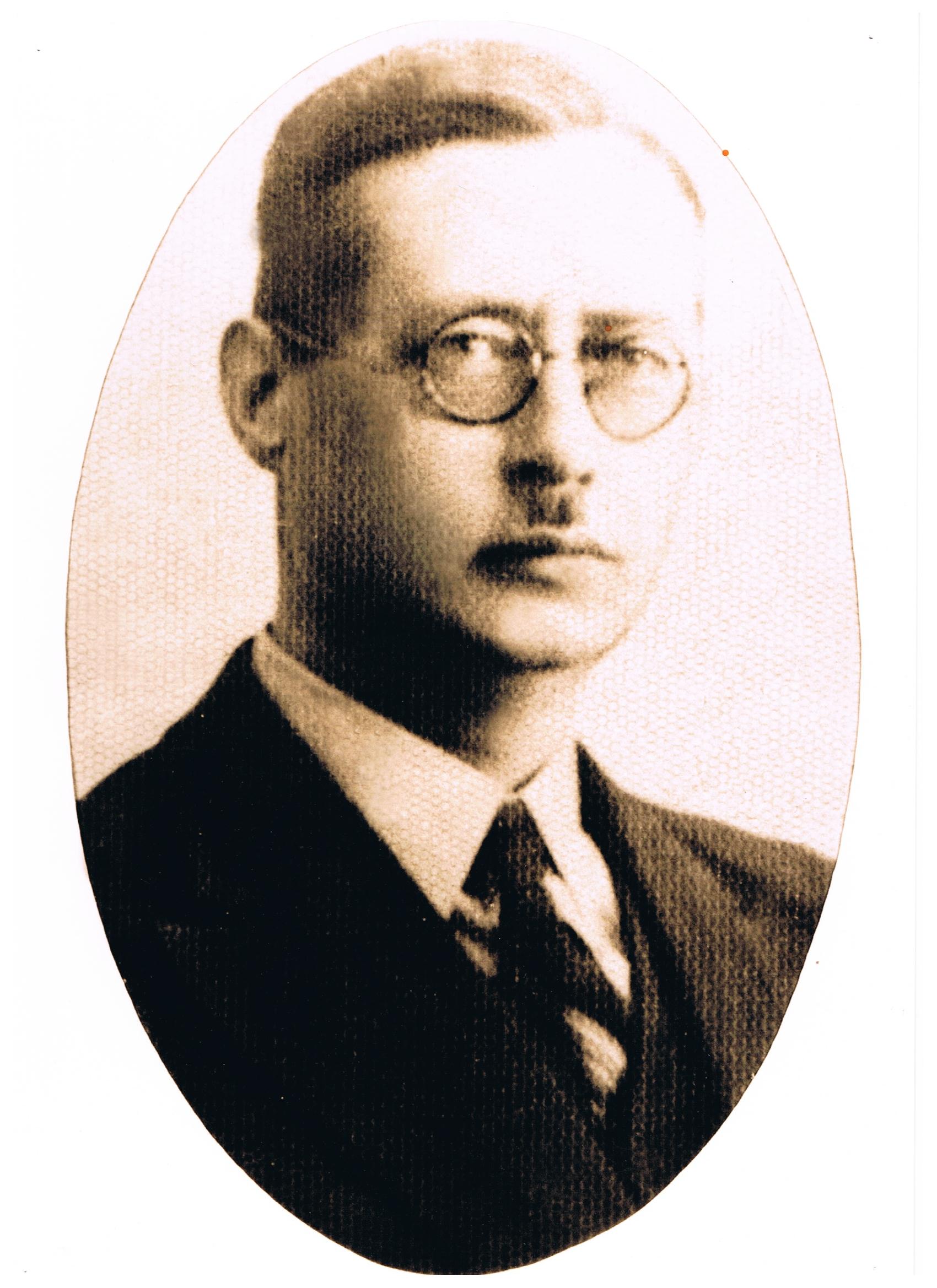 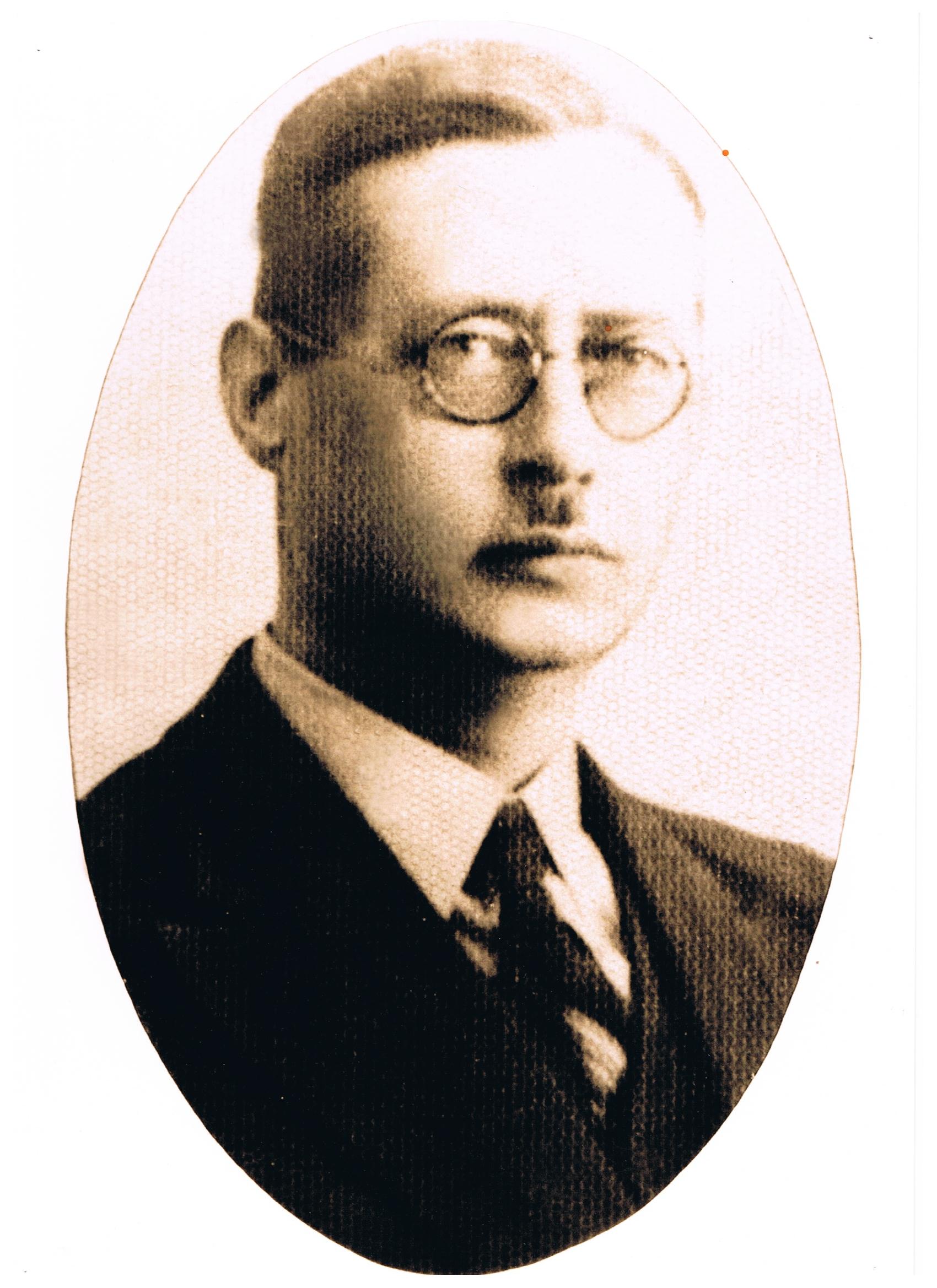 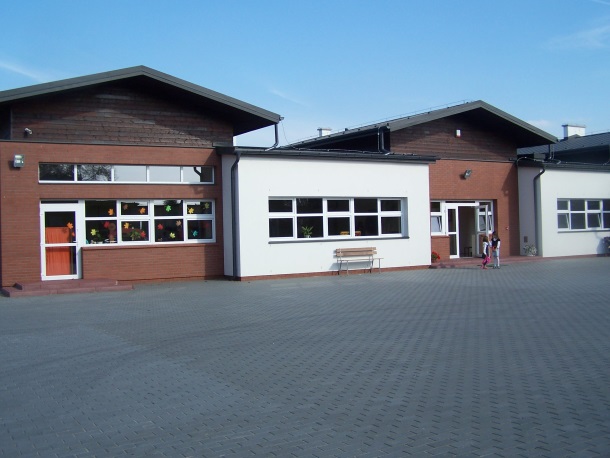 
Szkoła Podstawowa  im. Leona Filcka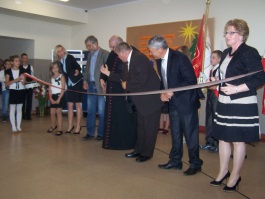 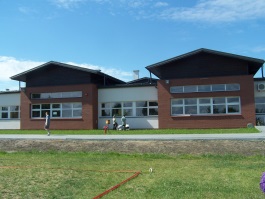 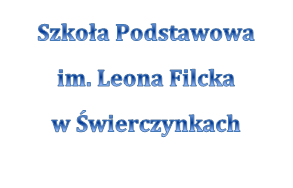 
      Szkoła Podstawowa im. Leona FilckaŚwierczynki 787-148 Łysomice
 Dyrektor szkoły: mgr Dorota Suchecka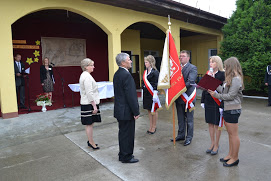 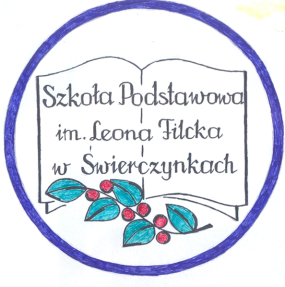      Fax: (56)6740905      Tel:  (56)6740906     
www.spswierczynki.edupage.org
sp_swierczynki@wp.pl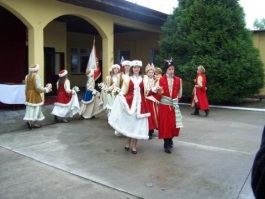 N A S Z A  O F E R T A  E D U K A C Y J N A                   Dysponujemy nowoczesną bazą dydaktyczną      W wyniku rozbudowy szkoła wzbogaciła się o  nowe pomieszczenia: wycieczki krajoznawczewyjazdy do kina, teatru, planetarium, muzeum, Młyna Wiedzy, na basenpobyty w „zielonych szkołach”spotkania z artystami
 Filharmonii Pomorskiejfestyny rodzinne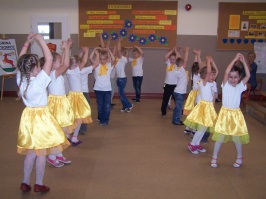 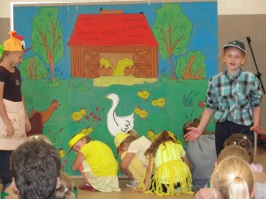 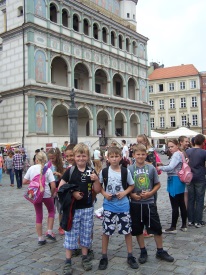 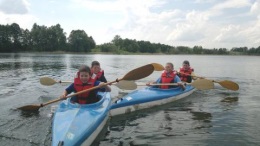 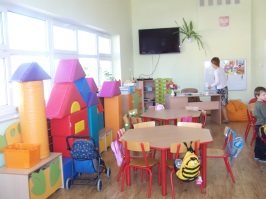 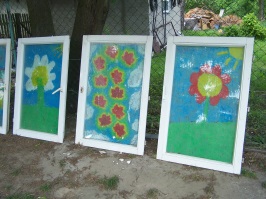 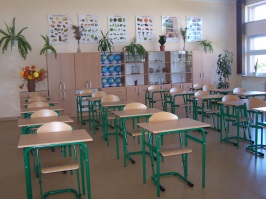 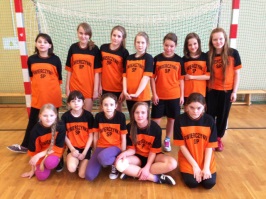 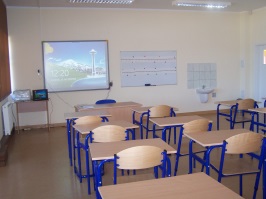 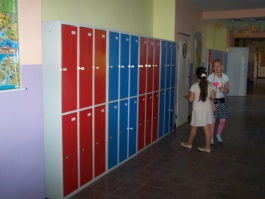 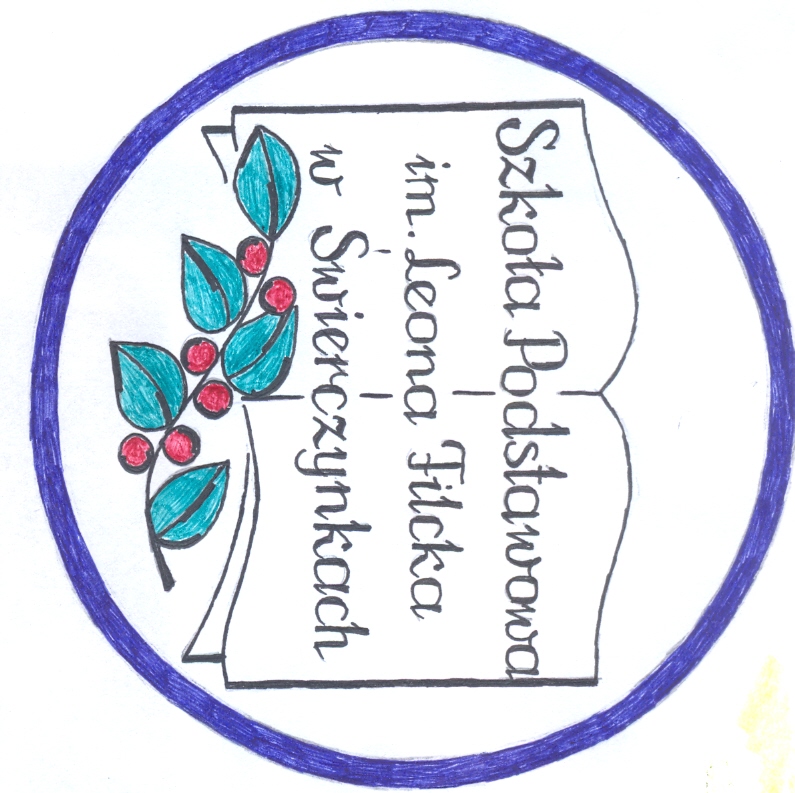 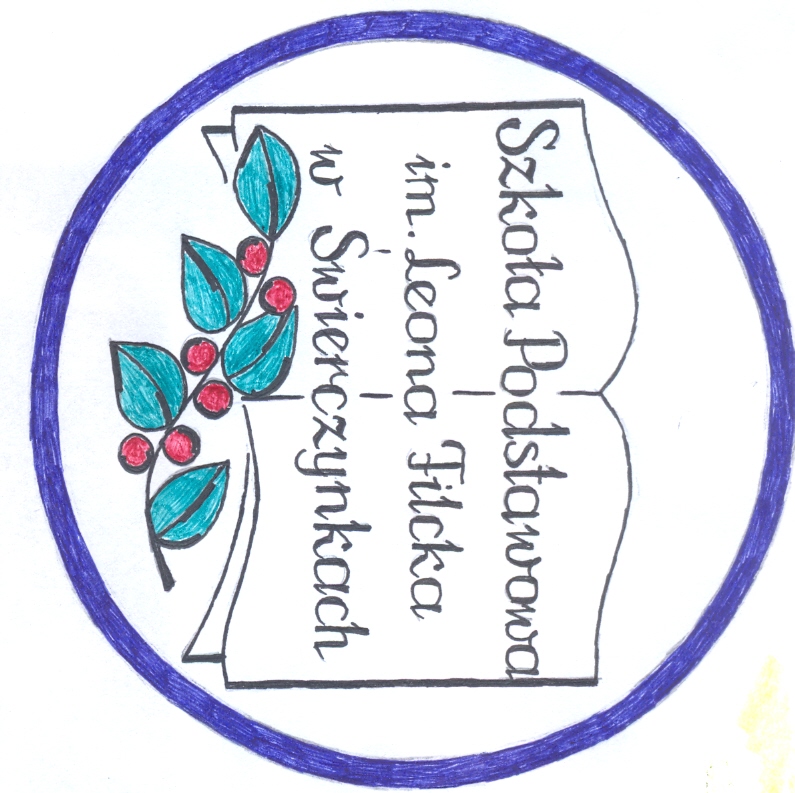 